2016年云南省教师资格认定课程考试时间
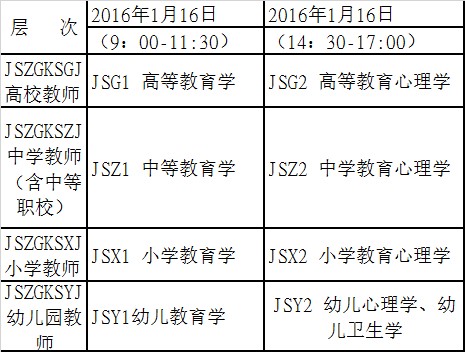 